大辉狼 HL8称重监测防控仪使用说明书Ver：6.1目	录第一章	参数配置注：带*为选配附件第二章 安装及按键功能一、产品图解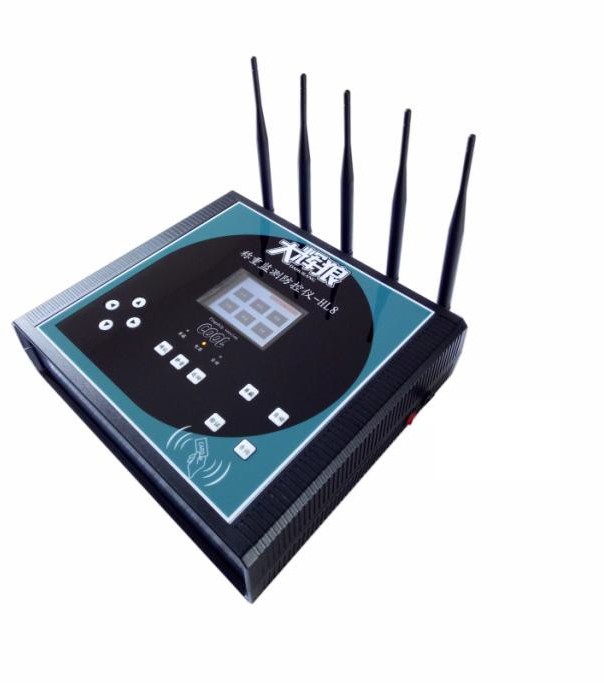 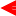 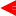 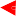 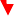 ⑥①电源输入LCD 显示屏快捷按键区天线工作指示灯方向键二、按键功能介绍1、 【天线】：发射屏蔽信号；2、 【电源输入】：防控仪主机 12V 电源输入；3、【自动】：设置仪器为自动屏蔽模式。此功能打开时，发现非法遥控作弊信号仪器将会自动将其屏蔽，无需手动开启屏蔽功能4、【屏蔽】：手动开启或关闭屏蔽功能。按一次即开启 屏蔽，按住三秒后不松，即关闭屏蔽功能；5、【静音】：静音开关。开启后如检测到非法信号只屏 蔽无语音报警提示；6、 【查询】：查询遥控作弊信息和开关机时间等；7、 【方向键】：上下左右选择功能；8、 【返回】：返回上一级菜单；9、 【确认】：进入设置主菜单或确认某一项选择；10、指示灯：【电源】指示灯：指示灯常亮表示已通电开机，仪器工作正常【屏蔽】指示灯：指示灯常亮表示防控仪主机已屏蔽遥控作弊信号。【自动】指示灯：指示灯常亮表示仪器当前已设置为自动屏蔽模式。三、天线安装天线上依次标有【1】【2】【3】【4】【5】编号。安装天线时，面向防控仪主机正面，依次从左至右顺序装上5 根天线，切记不要打乱此顺序，并确保每根天线旋紧到底，再将仪器放在合适的位置即可。第三章 操作说明：一、仪器开机插上 12V 电源适配器，打开右侧电源开关，仪器开机自检并显示启动信息。二、设置自动屏蔽 仪器主机开机后默认只检测非法遥控信号，不主动屏蔽。如需设置仪器检测到非法信号后自动屏蔽，则需打开此功能。方法如下：1、 轻按仪器【自动】按键，此时【自动】指示灯常亮，同时屏幕左上方显示【AUTO】字样，则表示自动屏蔽功能已开启；2、 如需关闭自动屏蔽，轻按【自动】键，自动屏蔽关闭，指示灯灭。手动开启或关闭屏蔽功能 在自动模式下，如防控仪主机检测到非法信号时，将自动对非法信号进行屏蔽，同时伴有语音提示。如有需要手动将仪器屏蔽非法信号，设置方法如下：1、按【屏蔽】按键三秒进入屏蔽状态，屏幕上方显示【SH】字样，同时发出语音提示。此状态下非法遥控信号将全部拦截并屏蔽；屏蔽状态下如需关闭语音提示，按【静音】键即可。四、设置静默屏蔽模式 打开【自动】屏蔽功能的同时，再轻按【静音】键，即设置仪器为静默屏蔽模式。此时检测到非法信号就不再语音告警，只记录和屏蔽。五、查询功能1、进入方法：选择仪器主机上快捷键区【查询】键或选屏幕上【查询】菜单进入。2、 输入管理员密码。3、 选择遥控码查询a) 选择所需查询的月份，按【设置】键；b) 屏幕上显示最近三个月监测到的非法作弊信号，分别有日期、时间、码值、作弊频率、电阻、芯片、作弊次数等信息c) 如需删除作弊记录，开机自检时同时按住【←】键、【确认】键、【查询】键，自检完松开即删除所有作弊记录4、 选择开关机查询a) 选择【开关机查询】进入，可以看到最近三个月仪器主机的开关机时间记录，正常关机或非法断电都会被自动记录下来，供管理员查看。b) 删除开关机记录：开机自检时同时按住【←】键、【确认】键、【查询】键，自检完松开即删除所有开关机记录六、分键验证非法作弊信号 分键验证功能属我公司业内首创，此功能在记录作弊者作弊吨位的同时，对其非法作弊器设置的每键吨位均可以在称重仪表上还原。方法如下：1、 按【查询】键，输入管理员密码；2、 选择【遥控码查询】3、 在已有的作弊信息中找到需验证的记录；a) 按【原码】键，将作弊者最近一次作弊吨位还原到称重仪表上；b) 按下方的【1 键】、【2 键】…【8 键】可分别还原作弊者每键的作弊吨位。七、修改管理员密码1、 选择【时钟】或【查询】菜单进入2、 选择【修改密码】3、 输入原密码，按【确认】键4、屏幕上方提示【请输入新密码】，输入 6 位数新密码后按【确认】键5、 密码修改成功八、扫描功能 1、 自动扫描选择【扫描】按【确认】选择【自动扫描】按【确认】，选择【3】，【4】，【5】，【6】的其中一个键，按【确认】开始扫描，此时注意观察仪表有没有出数，如果出数说明已经安装了遥控器，如果不出数说明没有安装遥控器。当仪表出现一个数字时，按一下【确认】暂停扫描，然后选择【8】键，点按【↓】键直到仪表归 零，再按【确认】键保存码值到常用码。要对扫描的码值进行验证，进入【查询】选 项，选择【遥控码查询】，再选择【常用码】，最上 面一条就是刚才保存的码值。屏幕下方有【1 2 3 4 5 6 7 8】，即可代替遥控器的8个按键进行验证了。2、手动扫描在屏幕菜单中选中【扫描】，按【确认】键，选择【手动扫描】按【确认】］依次 选择需要扫描的芯片、键值、和振荡电阻值，选中即开始 扫描。注意在扫描过程中需要退出扫描功能时要先 按【确认】键暂停后，再按退出键才能退出。第四章 注意事项1、严禁使用非标配电源适配器给本产品供电。2、本产品为高频射频精密仪器，非专业人员私自拆卸会损坏仪器性能。 3、本产品的屏蔽网对所有的遥控适用，因此请灵活合理的选用工作模式。 4、防控仪的屏蔽范围是以本产品为中心的半径区域有效，因此请注意正确选择摆放的位置。5、本产品应放在合适的位置使用，以发挥最佳效果。建议尽量放在离地面高一点的地方。严禁直接放在地面使用，与地磅之间尽可能避开大型物体或强电场，大型用电器等物体。 6、请尽量避免将本产品常期置于高温，潮湿，强光，雨水等极端环境中工作。 7、长时间不使用，请断开电源适配器的电源。8、为了安全起见，如遇雷雨天气请断开电源适配器的电源。9、仪器工作时必须将天线安装好，否则会烧坏内部发射模块3品种参数参数数量HL8整机规格长：2901 台HL8整机规格宽：2601 台HL8整机规格高：801 台HL8重量：700 克1 台HL8颜色：黑色1 台HL8屏蔽频段：全频1 台HL8输入电压：12V1 台HL8峰值功耗：小于 10W1 台HL8待机功耗：小于 2W1 台HL8监测响应时间：小于 0.5 秒1 台HL8屏蔽网半径：501 台天线超高增益天线超高增益天线5 根电源适配器12V 2A12V 2A1 个*车载电源线1 条使用说明书1 本包装盒400*300*150400*300*1501 个